СВЕДЕНИЯ о границах публичного сервитутаМестоположение границ публичного сервитутаКрасноярский край, г. КрасноярскКрасноярский край, г. КрасноярскСистема координатМСК 167, зона 4МСК 167, зона 4Метод определения координатаналитический методаналитический методПлощадь земельного участка664 кв. м664 кв. мСредняя квадратическая погрешность положения характерной точки (Mt), м0,10,1Обозначение характерных точек границКоординаты, мКоординаты, мОбозначение характерных точек границХY1231631216.8193916.922631217.0093919.643631216.0993919.704631215.7593921.485631211.8893921.346631187.2093923.797631159.3593926.328631133.4593928.179631105.3293930.2010631092.8293910.7811631088.1193887.4512631087.2193878.2713631087.3993878.2714631087.3193875.7615631090.3893875.7616631094.2793897.0117631096.2593909.4218631107.3293925.9612319631132.9893924.1820631159.2293922.4021631186.7893919.741631216.8193916.92План границ объектаПлан границ объекта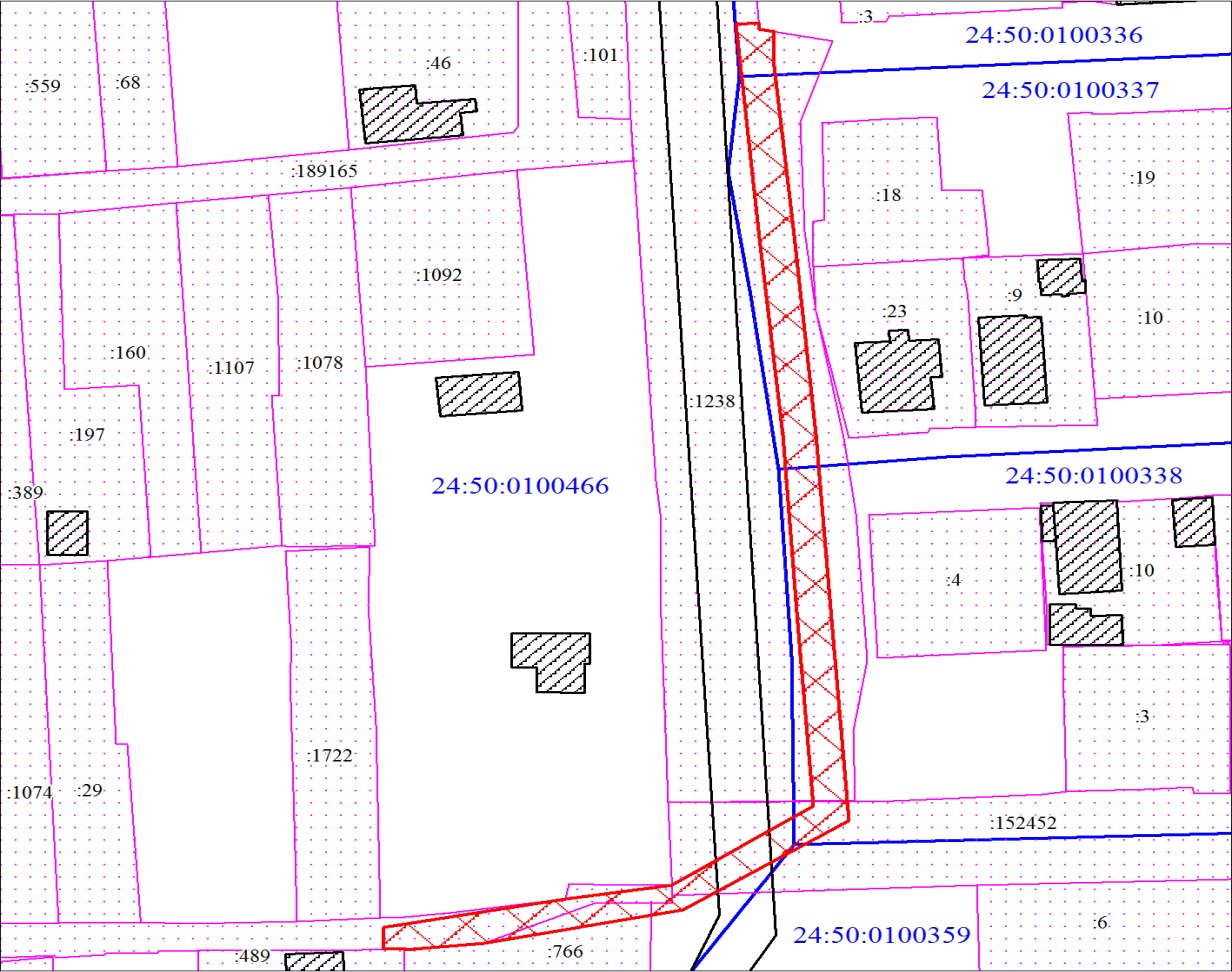 Условные обозначения:Условные обозначения: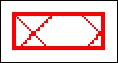 – граница публичного сервитута;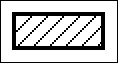 – объект капитального строительства;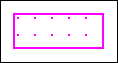 – часть границы, сведения ЕГРН о которой позволяют однозначно определить ее положение на местности;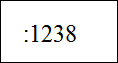 – надписи кадастрового номера земельного участка;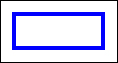 – граница кадастрового квартала;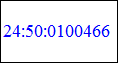 – обозначение кадастрового квартала.».